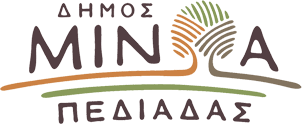 Αρκαλοχώρι, 02/02/2024Προς: ΜΜΕΔΕΛΤΙΟ ΤΥΠΟΥΕπανασυγκρότηση της Ομάδας Εργασίας για το Ειδικό Πολεοδομικό Σχέδιο με Πρόεδρο το Δήμαρχο Μινώα Πεδιάδας Βασίλη ΚεγκέρογλουΣτην επανασυγκρότηση της Ομάδας Εργασίας για την επιστημονική παρακολούθηση της σύμβασης μελέτης του έργου με τίτλο: «ΕΙΔΙΚΟ ΠΟΛΕΟΔΟΜΙΚΟ ΣΧΕΔΙΟ ΔΗΜΟΥ ΜΙΝΩΑ ΠΕΔΙΑΔΑΣ» αλλά και την οργάνωση της διαβούλευσης, προχωράει η νέα Δημοτική Αρχή, με γνώμονα το αίτημα που έχει διατυπωθεί εδώ και καιρό από την τοπική κοινωνία και το Δήμαρχο Βασίλη Κεγκέρογλου.Ειδικότερα, η ομάδα θα είναι υπεύθυνη για την κατάρτιση επιστημονικά επεξεργασμένων προτάσεων, θέσεων και παρατηρήσεων επί των παραδοτέων/μελετών/προτάσεων και θα υποστηρίζει επιπλέον το έργο του Δήμου και των αιρετών οργάνων αυτού σε ότι αφορά τις διαδικασίες διαβούλευσης και λήψης αποφάσεων επί των θεμάτων που άπτονται του Ειδικού Πολεοδομικού Σχεδίου. Η Ομάδα Εργασίας έχει τη δυνατότητα να καλεί και να συνεργάζεται με ειδικούς επιστήμονες και εμπειρογνώμονες προκειμένου να λαμβάνει τις αναγκαίες πληροφορίες για τη διαχείριση και τεκμηρίωση ειδικών θεμάτων που αφορούν το ΕΠΣ ενώ δύναται να λειτουργεί ως ενδιάμεσο όργανο επαφής και επικοινωνίας του Δήμου με το Υπουργείο Περιβάλλοντος, το Τεχνικό Επιμελητήριο Ελλάδας και την μελετητική ομάδα.Η Ομάδα Εργασίας αποτελείται από εμπειρογνώμονες, εκπροσώπους επιστημονικών φορέων, αιρετών, και υπηρεσιακά στελέχη του Δήμου Μινώα Πεδιάδας και έχει την εξής σύνθεση:Πρόεδρος :ΚΕΓΚΕΡΟΓΛΟΥ ΒΑΣΙΛΕΙΟΣ, Δήμαρχος του Δήμου Μινώα ΠεδιάδαςΜέλη: 2. ΑΛΕΞΑΚΗΣ ΓΕΩΡΓΙΟΣ, Πολιτικός Μηχανικός- Χωροτάκτης3. ΣΧΙΝΑΣ ΙΩΑΝΝΗΣ, Αγρονόμος Τοπογράφος Μηχανικός, Εκπρόσωπος ΤΕΕ/ΤΑΚ4. ΚΡΙΤΣΩΤΑΚΗΣ ΜΑΡΙΝΟΣ, Γεωλόγος, Εκπρόσωπος ΓΕΩΤΕΕ/ΠΚ5. ΔΑΓΚΩΝΑΚΗ ΖΑΧΑΡΕΝΙΑ, Προϊσταμένη της Δ/νσης Τεχνικών Υπηρεσιών του ΔήμουΜινώα Πεδιάδας6. ΒΟΥΜΒΟΥΛΑΚΗ ΕΙΡΗΝΗ, Αναπληρώτρια Προϊσταμένη Υπηρεσίας Δόμησης ΔήμουΜινώα Πεδιάδας7. ΧΡΟΝΑΚΗΣ ΝΙΚΟΣ, Πολιτικός Μηχανικός, Ειδικός συνεργάτης Δημάρχου8. ΑΓΓΟΥΡΙΔΑΚΗΣ ΓΕΩΡΓΙΟΣ, Πολιτικός Μηχανικός9. ΖΑΧΑΡΙΟΥΔΑΚΗΣ ΙΩΑΝΝΗΣ, Πολιτικός Μηχανικός10. ΤΣΕΚΟΥΡΑΣ ΑΡΗΣ, Σύμβουλος Μηχανικός Ενέργειας-Βιωσιμότητας11. ΚΑΛΟΓΕΡΑΚΗΣ ΓΕΩΡΓΙΟΣ, Πρόεδρος Δημοτικού Συμβουλίου Μινώα Πεδιάδας12. ΚΑΛΟΓΕΡΙΔΗΣ ΓΡΗΓΟΡΙΟΣ, Αντιδήμαρχος Κοινωνικής Πολιτικής13. ΜΕΛΕΜΕΝΗΣ ΓΕΩΡΓΙΟΣ, Αντιδήμαρχος Τεχνικών Υπηρεσιών14. ΠΑΠΑΔΟΠΟΥΛΟΣ ΓΕΩΡΓΙΟΣ, Αντιδήμαρχος οικιστικής Ανασυγκρότησης καιΠαραλιακού μετώπου15. ΣΑΜΩΝΑΚΗΣ ΜΙΧΑΗΛ, εντεταλμένος Δημοτικός Σύμβουλος Περιβάλλοντος16. ΦΡΑΓΚΑΚΗΣ ΕΜΜΑΝΟΥΗΛ, Αντιπρόεδρος Δημοτικού Συμβουλίου17. ΣΥΜΙΑΝΑΚΗΣ ΙΩΑΝΝΗΣ, Δημοτικός Σύμβουλος Δήμου Μινώα Πεδιάδας18. ΖΑΜΠΟΥΛΑΚΗΣ ΕΜΜΑΝΟΥΗΛ, Δημοτικός Σύμβουλος Δήμου Μινώα Πεδιάδας19. ΔΡΑΚΑΚΗΣ ΙΩΑΝΝΗΣ, Δημοτικός Σύμβουλος Δήμου Μινώα Πεδιάδας20. ΜΑΛΕΔΑΚΗΣ ΓΕΩΡΓΙΟΣ, Πρόεδρος Δημοτικής Κοινότητας Αρκαλοχωρίου21. ΣΚΟΥΛΟΥΔΗ ΜΑΡΙΑ, Πρόεδρος Δημοτικής Κοινότητας Καστελλίου22. ΒΟΛΥΡΑΚΗΣ ΕΜΜΑΝΟΥΗΛ, Πρόεδρος της Δημοτικής Κοινότητας Θραψανού23. ΚΟΚΟΛΑΚΗΣ ΜΑΡΚΟΣ, Εκπρόσωπος Συλλόγου ‘’Ελπίδα’’